Для защиты практических работ 21 и 22: Вычертить план станции в любом графическом редакторе, скрины или фото прислать на почту преподавателяОформить практические работы 23,24,25 . Фото прислать на почту преподавателя.Для защиты практических работ 23, 24 создать презентацию на темы: - Мой техникум (1-6 по списку в журнале)- Моя специальность (7-12 по списку в журнале)- Моя группа  (13-18 по списку в журнале)Презентация должна содержать от 7 до 10 слайдов, а также анимацию и переходы, текущую дату, автоматическое переключение слайдов. Музыка (по желанию)Презентацию прислать на почту преподавателяПосле выполнения всех заданий студент допускается к итоговому дифзачету в форме тестирования. Дата и время проведения дифзачета будет объявлено позже. Схема станции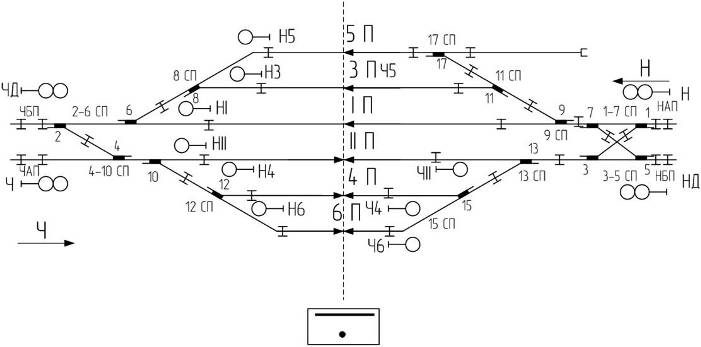 